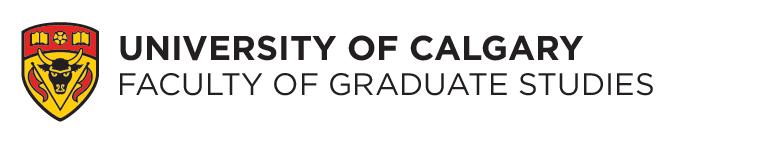 Notice of Field of Study ExamThis form must be used when a Candidacy component requires an examination committee. Please note that the form is to be kept at the program and forwarded to the Faculty of Graduate Studies only if there is an appeal of a failed examination.This form must be used when a Candidacy component requires an examination committee. Please note that the form is to be kept at the program and forwarded to the Faculty of Graduate Studies only if there is an appeal of a failed examination.This form must be used when a Candidacy component requires an examination committee. Please note that the form is to be kept at the program and forwarded to the Faculty of Graduate Studies only if there is an appeal of a failed examination.This form must be used when a Candidacy component requires an examination committee. Please note that the form is to be kept at the program and forwarded to the Faculty of Graduate Studies only if there is an appeal of a failed examination.This form must be used when a Candidacy component requires an examination committee. Please note that the form is to be kept at the program and forwarded to the Faculty of Graduate Studies only if there is an appeal of a failed examination.Student and Examination InformationStudent and Examination InformationStudent and Examination InformationStudent and Examination InformationStudent and Examination InformationName of Student:Bria MeleBria MeleBria MeleDate: Jan 2/20Department/Program:MDCHMDCHMDCHMDCHDegree:PhDPhDSpecialization:  HSRSpecialization:  HSRDate and Time of Examination:  February 5, 2020Date and Time of Examination:  February 5, 2020Date and Time of Examination:  February 5, 2020Place of Examination:           HSC G638Place of Examination:           HSC G638Place of Examination:           HSC G638Examining Committee:Examining Committee:Gerald Giesbrecht, Neutral ChairZahinoor Ismail, SupervisorJayna Holroyd-Leduc, Co-supervisorZahra Goodarzi, Supervisory Committee Tamara Pringsheim, Supervisory CommitteeClaire Barber, ExaminerVeronica Bruno, ExaminerGerald Giesbrecht, Neutral ChairZahinoor Ismail, SupervisorJayna Holroyd-Leduc, Co-supervisorZahra Goodarzi, Supervisory Committee Tamara Pringsheim, Supervisory CommitteeClaire Barber, ExaminerVeronica Bruno, ExaminerGerald Giesbrecht, Neutral ChairZahinoor Ismail, SupervisorJayna Holroyd-Leduc, Co-supervisorZahra Goodarzi, Supervisory Committee Tamara Pringsheim, Supervisory CommitteeClaire Barber, ExaminerVeronica Bruno, ExaminerGerald Giesbrecht, Neutral ChairZahinoor Ismail, SupervisorJayna Holroyd-Leduc, Co-supervisorZahra Goodarzi, Supervisory Committee Tamara Pringsheim, Supervisory CommitteeClaire Barber, ExaminerVeronica Bruno, ExaminerGerald Giesbrecht, Neutral ChairZahinoor Ismail, SupervisorJayna Holroyd-Leduc, Co-supervisorZahra Goodarzi, Supervisory Committee Tamara Pringsheim, Supervisory CommitteeClaire Barber, ExaminerVeronica Bruno, ExaminerGerald Giesbrecht, Neutral ChairZahinoor Ismail, SupervisorJayna Holroyd-Leduc, Co-supervisorZahra Goodarzi, Supervisory Committee Tamara Pringsheim, Supervisory CommitteeClaire Barber, ExaminerVeronica Bruno, ExaminerGerald Giesbrecht, Neutral ChairZahinoor Ismail, SupervisorJayna Holroyd-Leduc, Co-supervisorZahra Goodarzi, Supervisory Committee Tamara Pringsheim, Supervisory CommitteeClaire Barber, ExaminerVeronica Bruno, ExaminerGerald Giesbrecht, Neutral ChairZahinoor Ismail, SupervisorJayna Holroyd-Leduc, Co-supervisorZahra Goodarzi, Supervisory Committee Tamara Pringsheim, Supervisory CommitteeClaire Barber, ExaminerVeronica Bruno, ExaminerGerald Giesbrecht, Neutral ChairZahinoor Ismail, SupervisorJayna Holroyd-Leduc, Co-supervisorZahra Goodarzi, Supervisory Committee Tamara Pringsheim, Supervisory CommitteeClaire Barber, ExaminerVeronica Bruno, ExaminerGerald Giesbrecht, Neutral ChairZahinoor Ismail, SupervisorJayna Holroyd-Leduc, Co-supervisorZahra Goodarzi, Supervisory Committee Tamara Pringsheim, Supervisory CommitteeClaire Barber, ExaminerVeronica Bruno, ExaminerGerald Giesbrecht, Neutral ChairZahinoor Ismail, SupervisorJayna Holroyd-Leduc, Co-supervisorZahra Goodarzi, Supervisory Committee Tamara Pringsheim, Supervisory CommitteeClaire Barber, ExaminerVeronica Bruno, ExaminerGerald Giesbrecht, Neutral ChairZahinoor Ismail, SupervisorJayna Holroyd-Leduc, Co-supervisorZahra Goodarzi, Supervisory Committee Tamara Pringsheim, Supervisory CommitteeClaire Barber, ExaminerVeronica Bruno, ExaminerGerald Giesbrecht, Neutral ChairZahinoor Ismail, SupervisorJayna Holroyd-Leduc, Co-supervisorZahra Goodarzi, Supervisory Committee Tamara Pringsheim, Supervisory CommitteeClaire Barber, ExaminerVeronica Bruno, ExaminerGerald Giesbrecht, Neutral ChairZahinoor Ismail, SupervisorJayna Holroyd-Leduc, Co-supervisorZahra Goodarzi, Supervisory Committee Tamara Pringsheim, Supervisory CommitteeClaire Barber, ExaminerVeronica Bruno, ExaminerGerald Giesbrecht, Neutral ChairZahinoor Ismail, SupervisorJayna Holroyd-Leduc, Co-supervisorZahra Goodarzi, Supervisory Committee Tamara Pringsheim, Supervisory CommitteeClaire Barber, ExaminerVeronica Bruno, ExaminerGerald Giesbrecht, Neutral ChairZahinoor Ismail, SupervisorJayna Holroyd-Leduc, Co-supervisorZahra Goodarzi, Supervisory Committee Tamara Pringsheim, Supervisory CommitteeClaire Barber, ExaminerVeronica Bruno, ExaminerGerald Giesbrecht, Neutral ChairZahinoor Ismail, SupervisorJayna Holroyd-Leduc, Co-supervisorZahra Goodarzi, Supervisory Committee Tamara Pringsheim, Supervisory CommitteeClaire Barber, ExaminerVeronica Bruno, ExaminerGerald Giesbrecht, Neutral ChairZahinoor Ismail, SupervisorJayna Holroyd-Leduc, Co-supervisorZahra Goodarzi, Supervisory Committee Tamara Pringsheim, Supervisory CommitteeClaire Barber, ExaminerVeronica Bruno, ExaminerGerald Giesbrecht, Neutral ChairZahinoor Ismail, SupervisorJayna Holroyd-Leduc, Co-supervisorZahra Goodarzi, Supervisory Committee Tamara Pringsheim, Supervisory CommitteeClaire Barber, ExaminerVeronica Bruno, ExaminerGerald Giesbrecht, Neutral ChairZahinoor Ismail, SupervisorJayna Holroyd-Leduc, Co-supervisorZahra Goodarzi, Supervisory Committee Tamara Pringsheim, Supervisory CommitteeClaire Barber, ExaminerVeronica Bruno, ExaminerGerald Giesbrecht, Neutral ChairZahinoor Ismail, SupervisorJayna Holroyd-Leduc, Co-supervisorZahra Goodarzi, Supervisory Committee Tamara Pringsheim, Supervisory CommitteeClaire Barber, ExaminerVeronica Bruno, ExaminerAcknowledgment Acknowledgment Acknowledgment Acknowledgment Acknowledgment I am aware of, and have agreed to these arrangements.Date: December 23, 2019                                  Student Signature:I am aware of, and have agreed to these arrangements.Date: December 23, 2019                                  Student Signature:I am aware of, and have agreed to these arrangements.Date: December 23, 2019                                  Student Signature:I am aware of, and have agreed to these arrangements.Date: December 23, 2019                                  Student Signature:I am aware of, and have agreed to these arrangements.Date: December 23, 2019                                  Student Signature:Date: December  27, 2019                                  Supervisor Signature:Date: December  27, 2019                                  Supervisor Signature:Date: December  27, 2019                                  Supervisor Signature:Date: December  27, 2019                                  Supervisor Signature:Date: December  27, 2019                                  Supervisor Signature:Date: December 24, 2019                                  Co-Supervisor Signature:Date: December 24, 2019                                  Co-Supervisor Signature:Date: December 24, 2019                                  Co-Supervisor Signature:Date: December 24, 2019                                  Co-Supervisor Signature:Date: December 24, 2019                                  Co-Supervisor Signature:The Graduate Program Director's signature below approves the membership of the examination committee.Date: January 2, 2019                                   Graduate Program Director Signature: The Graduate Program Director's signature below approves the membership of the examination committee.Date: January 2, 2019                                   Graduate Program Director Signature: The Graduate Program Director's signature below approves the membership of the examination committee.Date: January 2, 2019                                   Graduate Program Director Signature: The Graduate Program Director's signature below approves the membership of the examination committee.Date: January 2, 2019                                   Graduate Program Director Signature: The Graduate Program Director's signature below approves the membership of the examination committee.Date: January 2, 2019                                   Graduate Program Director Signature: 